School District of Holmen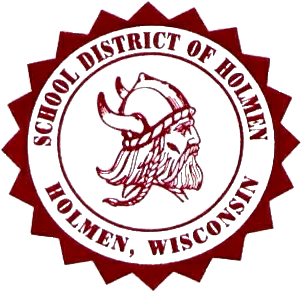 Corporate Credit Card Application Form Cardholder Name:        		(Name should match identification forms) Date of Birth: 			(Only required on initial applications)	School/Location: Initial Card Maximum Transaction Limit: $1,000		Initial Card Monthly Credit Limit: $1,000	To Change Card LimitMaximum Transaction Limit:    	(Cannot exceed the monthly credit limit)Monthly Credit Limit:   	  		(Max $5,000 per card unless approved)I have received the School District of Holmen Corporate Credit Card Management Practices and Corporate Credit Cardholder Agreement. I understand my responsibilities and understand that failure to follow the rules and requirements may result in a loss of purchasing card privileges, disciplinary action and/or termination.Employee Signature                                                                                             	DateEmployee Printed Name           								Administrator/Supervisor Signature			                                          	DateDirector of Business Services Signature                                  		  	Date